Home LearningEnglish Today, we are going to edit our diaries. Make sure you have used the features of a diary entry. Features of a Diary Entry:Starts with ‘Dear Diary.’Describe the places where the events happened. Write in the past tense. Use pronouns like, I, my and me to show that the events happened to you.Talk about how you were feeling. Talk about what you were thinking. Use interesting vocabulary. Activity: 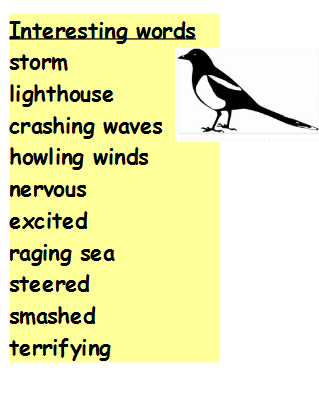 Edit your work.Read through you work to check for the following: Capital letters and full stopsSpellings (High Frequency Word list and www.dictionary.com) Have you used interesting vocabulary? Can you magpie from the Interesting words list? You can use a thesaurus to look for interesting words www.thesaurus.com. Can you level-up on your punctuation? - ? !  ;  “  “  ( ) Resources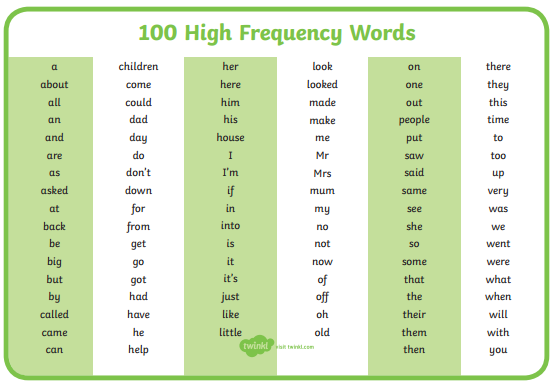 